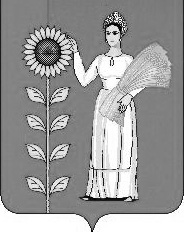 СОВЕТ ДЕПУТАТОВ СЕЛЬСКОГО ПОСЕЛЕНИЯ  СРЕДНЕМАТРЕНСКИЙ СЕЛЬСОВЕТ  Добринского муниципального района Липецкой области  Российской Федерации 34-я сессия VI-го созыва РЕШЕНИЕ           21.06.2023г.                         с.Средняя Матренка                       № 133 - рс О Положении  « О предоставлении в аренду муниципального имущества сельского поселения Среднематренский сельсовет Добринского муниципального района Липецкой области»В соответствии со ст. ст. 125, 126, 209, 215, 608 Гражданского кодекса Российской Федерации, ст. ст. 35, 51 Федерального закона от 06.10.2003 № 131-ФЗ "Об общих принципах организации местного самоуправления в Российской Федерации", Федеральным законом от 26.07.2006 № 135-ФЗ "О защите конкуренции", Федеральным законом от 24.07.2007 № 209-ФЗ "О развитии малого и среднего предпринимательства в Российской Федерации", Решением Совета депутатов сельского поселения Среднематренский сельсовет Добринского муниципального района Липецкой области Российской Федерации от 21.06.2023г. № 132-рс "О принятии  Положения « О  Порядке управления и распоряжения имуществом, находящимся в муниципальной собственности сельского поселения Среднематренский сельсовет Добринского муниципального района Липецкой области", Уставом сельского поселения Среднематренский сельсовет, Совет депутатов сельского поселения Среднематренский сельсовет:РЕШИЛ:1. Принять Положение « О предоставлении в аренду муниципального имущества сельского поселения Среднематренский сельсовет Добринского муниципального района Липецкой области» (прилагается).2.Направить указанный нормативно-правовой акт главе сельского поселения для подписания и официального обнародования.3.Настоящее решение вступает в силу со дня его официального обнародования. Председатель Совета депутатов сельского поселения Среднематренский сельсовет                                               Е.В.ВласоваПринято Решением Совета депутатов сельского поселения Среднематренский сельсовет № 133- рс от 21.06.2023 г.ПОЛОЖЕНИЕ« О предоставлении в аренду муниципального имущества сельского поселения Среднематренский сельсовет Добринского муниципального района Липецкой области»1. Общие положения1.1. Настоящее Положение разработано в соответствии с Гражданским кодексом Российской Федерации, Федеральным законом от 06.10.2003 № 131-ФЗ "Об общих принципах организации местного самоуправления в Российской Федерации", Федеральным законом от 26.07.2006 № 135-ФЗ "О защите конкуренции", Федеральным законом от 24.07.2007 № 209-ФЗ "О развитии малого и среднего предпринимательства в Российской Федерации", Уставом сельского поселения Среднематренский сельсовет Добринского муниципального района Липецкой области Российской Федерации.1.2. Положение определяет порядок и условия предоставления в аренду имущества Среднематренский сельсовет Добринского муниципального района (далее - муниципальное имущество), порядок сдачи в субаренду муниципального недвижимого имущества, а также порядок расчета и внесения арендной платы, порядок финансирования расходов, связанных с передачей прав владения и (или) пользования в отношении муниципального имущества.1.3. Объектом аренды является имущество Среднематренский сельсовет Добринского муниципального района (за исключением объектов, распоряжение которыми осуществляется в соответствии с Земельным кодексом Российской Федерации, Водным кодексом Российской Федерации, Лесным кодексом Российской Федерации, законодательством Российской Федерации о недрах, законодательством Российской Федерации о концессионных соглашениях) - предприятия и другие имущественные комплексы, недвижимое имущество (здания, отдельно стоящие строения, сооружения, нежилые помещения, включая встроено-пристроенные в жилых домах), движимое имущество, за исключением денег и ценных бумаг (далее - муниципальное имущество Среднематренский сельсовет Добринского муниципального района).При сдаче в аренду отдельных помещений в зданиях или во встроенно-пристроенных помещениях или части нежилых помещений нескольким арендаторам, места общего пользования (коридоры, тамбуры, фойе, санузлы, подсобные помещения, бойлерные, электрощитовые, вентиляционные и т.д.) распределяются пропорционально между всеми арендаторами в здании или во встроенно-пристроенных помещениях.1.4. Арендодатели и арендаторы муниципального имущества Среднематренский сельсовет Добринского муниципального района определяются в соответствии с разделами 3 и 4 настоящего Положения.1.5. Передача муниципального имущества Среднематренский сельсовет Добринского муниципального района в аренду осуществляется:- по результатам проведения конкурсов, аукционов (далее - торги);- без проведения торгов (конкурсов, аукционов) в случаях, установленных законодательством Российской Федерации, Липецкой области, правовыми актами Среднематренский сельсовет Добринского муниципального района.1.6. Проведение торгов на право заключения договоров аренды муниципального имущества Среднематренский сельсовет Добринского муниципального района осуществляется в соответствии с требованиями, установленными Приказом Федеральной антимонопольной службы РФ от 10.02.2010 № 67 "О порядке проведения конкурсов или аукционов на право заключения договоров аренды, договоров безвозмездного пользования, договоров доверительного управления имуществом, иных договоров, предусматривающих переход прав в отношении государственного или муниципального имущества, и перечне видов имущества, в отношении которого заключение указанных договоров может осуществляться путем проведения торгов в форме конкурса" и другими законодательными актами Российской Федерации.Организатором торгов является администрация Среднематренский сельсовет Добринского района. Организатор торгов вправе привлечь, на основе договора, юридическое лицо (далее - специализированная организация) для осуществления функций по организации и проведению торгов - разработки документации по проведению торгов (конкурсной документации, документации об аукционе), опубликования и размещения извещения о проведении торгов и иных, связанных с обеспечением их проведения, функций. При этом создание комиссии по проведению торгов, определение начального размера арендной платы, предмета и существенных условий договора, утверждение проекта договора, документации по проведению торгов, определение условий конкурсов и аукционов и их изменение, а также подписание договора осуществляются организатором торгов. Специализированная организация осуществляет указанные функции от имени организатора торгов.1.7. Информация о проведении торгов на право заключения договоров аренды муниципального имущества Среднематренский сельсовет Добринского муниципального района размещается в информационно-коммуникационной сети Интернет на официальном сайте администрации Среднематренский сельсовет Добринского муниципального района.1.8. В случае, если до принятия решения о передаче в аренду муниципального имущества, в отношении одного и того же объекта, предназначенного для передачи в аренду, подано два и более заявлений от лиц, на которых не распространяются требования Федерального закона от 26 июля 2006 года № 135-ФЗ "О защите конкуренции" об обязательном характере проведения торгов (конкурса, аукциона), заключение договора аренды в отношении данного имущества проводится по результатам проведения торгов.1.9. Настоящее Положение не распространяется на имущество, распоряжение которым осуществляется в соответствии с Земельным кодексом Российской Федерации, Водным кодексом Российской Федерации, Лесным кодексом Российской Федерации, законодательством о недрах, законодательством о концессионных соглашениях.2. Объекты аренды2.1. В аренду может быть передано муниципальное имущество:2.1.1. Закрепленное на праве хозяйственного ведения за муниципальными унитарными предприятиями Среднематренский сельсовет Добринского муниципального района.2.1.2. Закрепленное на праве оперативного управления за муниципальными учреждениями, органами местного самоуправления Среднематренский сельсовет Добринского муниципального района.2.1.3. Составляющее муниципальную казну Среднематренский сельсовет Добринского муниципального района.3. Арендодатели муниципального имущества3.1. Арендодателями муниципального имущества являются:3.1.1. Администрация Среднематренский сельсовет Добринского района - в отношении имущества, составляющего муниципальную казну Среднематренский сельсовет Добринского муниципального района, а также закрепленного за муниципальными учреждениями и органами местного самоуправления Среднематренский сельсовет Добринского муниципального района на праве оперативного управления.3.1.2. Муниципальные унитарные предприятия Среднематренский сельсовет Добринского муниципального района - в отношении муниципального имущества, закрепленного за ними на праве хозяйственного ведения.3.2. Передача муниципального недвижимого имущества в аренду муниципальными унитарными предприятиями Среднематренский сельсовет Добринского муниципального района осуществляется в соответствии с настоящим Положением на основании предварительного согласия в письменной форме администрации Среднематренский сельсовет Добринского муниципального района.4. Арендаторы муниципального имущества4.1. Арендаторами муниципального имущества могут выступать индивидуальные предприниматели, физические и юридические лица независимо от их организационно-правовой формы.5. Порядок передачи муниципального имущества в аренду5.1. Предоставление в аренду муниципального имущества осуществляется по результатам проведения торгов на право заключения договоров аренды, за исключением случаев, указанных в п. 5.3 настоящего Положения.Торги на право заключения договоров аренды проводятся в форме аукционов или конкурсов.Решение о проведении торгов по продаже права на заключение договоров аренды принимается администрацией Среднематренский сельсовет Добринского района.Форма проведения торгов устанавливается администрацией Среднематренский сельсовет Добринского района.Организатором торгов является администрация Среднематренский сельсовет Добринского района, осуществляющая полномочия собственника в сфере управления и распоряжения муниципальным имуществом Среднематренский сельсовет Добринского муниципального района или специализированная организация, действующая на основании договора с ней.Порядок проведения конкурсов и аукционов на право заключения договоров аренды муниципального имущества осуществляется в соответствии с требованиями, установленными законодательством Российской Федерации.5.2. Инициировать передачу муниципального имущества в аренду вправе администрация Среднематренский сельсовет Добринского района и любые заинтересованные физические и юридические лица, индивидуальные предприниматели.Заинтересованное лицо направляет в адрес администрации Среднематренский сельсовет Добринского района заявление о предоставлении муниципального имущества в аренду в произвольной форме в виде письма.Рассмотрение поступивших заявлений и принятие решений по ним производится на общих основаниях в месячный срок.5.3. Муниципальное имущество может передаваться в аренду без проведения торгов:5.3.1. На основании международных договоров Российской Федерации (в том числе межправительственных соглашений), федеральных законов, устанавливающих иной порядок распоряжения имуществом, актов Президента Российской Федерации, актов Правительства Российской Федерации, решений суда, вступивших в законную силу.5.3.2. Государственным органам, органам местного самоуправления, а также государственным внебюджетным фондам, Центральному банку Российской Федерации.5.3.3. Государственным и муниципальным учреждениям.5.3.4. Некоммерческим организациям, созданным в форме ассоциаций и союзов, религиозных и общественных организаций (объединений) (в том числе политическим партиям, общественным движениям, общественным фондам, общественным учреждениям, органам общественной самодеятельности, профессиональным союзам, их объединениям (ассоциациям), первичным профсоюзным организациям), объединений работодателей, товариществ собственников жилья, социально ориентированным некоммерческим организациям при условии осуществления ими деятельности, направленной на решение социальных проблем, развитие гражданского общества в Российской Федерации, а также других видов деятельности, предусмотренных статьей 31.1 Федерального закона от 12 января 1996 года № 7-ФЗ "О некоммерческих организациях".5.3.5. Адвокатским, нотариальным, торгово-промышленным палатам.5.3.6. Медицинским организациям, организациям, осуществляющим образовательную деятельность.5.3.7. Для размещения сетей связи, объектов почтовой связи.5.3.8. Лицу, обладающему правами владения и (или) пользования сетью инженерно-технического обеспечения, в случае, если передаваемое имущество является частью соответствующей сети инженерно-технического обеспечения и данные часть сети и сеть являются технологически связанными в соответствии с законодательством о градостроительной деятельности.5.3.9. В порядке, установленном главой 5 Федерального закона от 26.07.2006 № 135-ФЗ "О защите конкуренции".5.3.10. Лицу, с которым заключен государственный или муниципальный контракт по результатам конкурса или аукциона, проведенных в соответствии с Федеральным законом от 5 апреля 2013 года № 44-ФЗ "О контрактной системе в сфере закупок товаров, работ, услуг для обеспечения государственных и муниципальных нужд", если предоставление указанных прав было предусмотрено конкурсной документацией, документацией об аукционе для целей исполнения этого государственного или муниципального контракта. Срок предоставления указанных прав на такое имущество не может превышать срок исполнения государственного или муниципального контракта;5.3.11. На срок не более чем тридцать календарных дней в течение шести последующих календарных месяцев.5.3.12. Взамен недвижимого имущества, права в отношении которого прекращаются в связи со сносом или с реконструкцией здания, строения, сооружения, которыми или частью которых является такое недвижимое имущество, либо в связи с предоставлением прав на такое недвижимое имущество государственным или муниципальным организациям, осуществляющим образовательную деятельность, медицинским организациям. При этом недвижимое имущество, права на которое предоставляются, должно быть равнозначным ранее имевшемуся недвижимому имуществу по месту расположения, площади и определяемой в соответствии с законодательством Российской Федерации, регулирующим оценочную деятельность, стоимости. Условия, при которых недвижимое имущество признается равнозначным ранее имевшемуся недвижимому имуществу, устанавливаются федеральным антимонопольным органом.5.3.13. Лицу, подавшему единственную заявку на участие в конкурсе или аукционе, в случае, если указанная заявка соответствует требованиям и условиям, предусмотренным конкурсной документацией или документацией об аукционе, а также лицу, признанному единственным участником конкурса или аукциона, на условиях и по цене, которые предусмотрены заявкой на участие в конкурсе или аукционе и конкурсной документацией или документацией об аукционе, но по цене не менее начальной (минимальной) цены договора (лота), указанной в извещении о проведении конкурса или аукциона. При этом для организатора торгов заключение предусмотренных настоящем Положением договоров в этих случаях является обязательным.5.3.14. По истечении срока договора аренды, указанного в частях 1 и 3 статьи 17.1 Федерального закона от 26.07.2006 № 135-ФЗ "О защите конкуренции", заключение такого договора на новый срок с арендатором, надлежащим образом исполнившим свои обязанности, осуществляется без проведения конкурса, аукциона, если иное не установлено договором и срок действия договора не ограничен законодательством Российской Федерации, при одновременном соблюдении следующих условий:1) размер арендной платы определяется по результатам оценки рыночной стоимости объекта, проводимой в соответствии с законодательством, регулирующим оценочную деятельность в Российской Федерации, если иное не установлено другим законодательством Российской Федерации;2) минимальный срок, на который перезаключается договор аренды, должен составлять не менее трех лет. Срок может быть уменьшен только на основании заявления арендатора.5.4. При передаче в аренду имущества без проведения торгов заявители представляют в администрацию Среднематренский сельсовет Добринского района следующий пакет документов:5.4.1. Для юридических лиц:- копии учредительных документов;- копия свидетельства о государственной регистрации юридического лица;- копия свидетельства о постановке на налоговый учет;- копия информационного письма органов статистики о присвоении статистических кодов;- выписка из Единого государственного реестра юридических лиц, полученная не ранее чем за один месяц со дня подачи заявления о передаче муниципального имущества в аренду;- заверенная в установленном порядке копия документа, подтверждающего полномочия заявителя заключать сделки от имени юридического лица;- иные документы, подтверждающие право заявителя на предоставление ему муниципального имущества в аренду без проведения торгов.5.4.2. Для индивидуальных предпринимателей:- копия свидетельства о государственной регистрации индивидуального предпринимателя;- копия свидетельства о постановке на налоговый учет;- копия информационного письма органов статистики о присвоении статистических кодов;- выписка из Единого государственного реестра индивидуальных предпринимателей, полученная не ранее чем за один месяц со дня подачи заявления о передаче муниципального имущества в аренду;- иные документы, подтверждающие право заявителя на предоставление ему муниципального имущества в аренду без проведения торгов.5.4.3. Для физических лиц:- копии документов, удостоверяющих личность;- документ, подтверждающий отсутствие в Едином государственном реестре индивидуальных предпринимателей сведений о физическом лице.5.5. При передаче в аренду недвижимого имущества, закрепленного на праве оперативного управления за муниципальными образовательными учреждениями Среднематренский сельсовет Добринского муниципального района, администрация Среднематренский сельсовет Добринского района проводит оценку социально-экономических последствий сдачи этого имущества в аренду, по итогам которой согласовывает заключение договора аренды. Порядок и сроки проведения оценки устанавливаются постановлением администрации Среднематренский сельсовет Добринского района.5.6. Основанием для заключения договора аренды является постановление администрации Среднематренский сельсовет Добринского района.6. Условия аренды муниципального имущества6.1. Основным документом, регулирующим отношения арендодателя с арендатором, является договор аренды.6.2. Существенными условиями договора аренды являются:1) наименование арендодателя и арендатора;2) данные об объекте аренды, позволяющие его идентифицировать:- адрес (местонахождение) объекта аренды;- состав объекта аренды, вид имущества, являющегося объектом аренды (здание, помещение, строение, сооружение и. др.);3) стоимость объекта аренды;4) срок, на который заключается договор аренды;5) размер арендной платы с учетом ее индексации, порядок, условия и сроки ее внесения;6) порядок и условия пересмотра арендной платы;7) порядок использования амортизационных отчислений, если их начисление предусмотрено законодательством;8) условие о проведении Арендатором текущего и капитального ремонта арендованного имущества;9) порядок передачи объекта аренды арендатору и условия его возврата;10) условие целевого использования арендуемого имущества;11) права и обязанности сторон;12) обеспечение исполнения обязательств - неустойка (штраф, пеня), поручительство, задаток, гарантия и т.д.;13) ответственность сторон за неисполнение или ненадлежащее исполнение условий договора;14) условия и порядок расторжения договора аренды;15) страхование арендатором взятого в аренду имущества (допускается отсутствие договора страхования арендованного имущества в случае заключения договора аренды с организациями, финансируемыми из бюджетов различных уровней);16) обязательства сторон в отношении обеспечения пожарной безопасности арендованного имущества.Заключенный сторонами договор аренды должен соответствовать Типовым формам договоров аренды, в соответствии с Приложением № 5 к настоящему Положению).Внесение изменений в типовые формы договоров аренды возможно в случаях и в объеме, не противоречащих настоящему Положению и действующему законодательству.6.3. Договор аренды, заключенный на срок от одного года и более, подлежит государственной регистрации в установленном законом порядке. Оплата расходов, связанных с государственной регистрацией, производится арендатором.6.4. Помимо условий, предусмотренных настоящим Положением, договор аренды может содержать другие условия, связанные с особенностями сдаваемого в аренду муниципального имущества и определяемые арендодателем.7. Внесения изменений в договоры аренды, прекращение (расторжение) договоров аренды.7.1. В случае внесения изменений в договор аренды между Арендодателем и Арендатором заключается дополнительное соглашение к договору аренды.7.2. В случае досрочного расторжения по согласию сторон договора аренды, между сторонами заключается соглашение о досрочном расторжении договора аренды. Договор аренды считается расторгнутым с той даты, которую стороны установили в соглашении и акте.8. Порядок расчета арендной платы8.1 Размер арендной платы устанавливается договором аренды между арендодателем и арендатором.8.2. В случае определения арендатора по результатам торгов (конкурсов, аукционов) арендная плата, рассчитанная в соответствии с настоящим Положением, применяется как начальный размер арендной платы. Торги (конкурсы, аукционы) на право заключения договоров аренды проводятся в соответствии с требованиями Федерального закона от 26 июля 2006 года № 135-ФЗ "О защите конкуренции", приказа Федеральной антимонопольной службы от 10 февраля 2010 года № 67 "О Порядке проведения конкурсов или аукционов на право заключения договоров аренды, договоров безвозмездного пользования, договоров доверительного управления имуществом, иных договоров, предусматривающих переход прав в отношении государственного или муниципального имущества, и перечне видов имущества, в отношении которого заключение указанных договоров может осуществляться путем проведения торгов в форме конкурса".8.3. В арендную плату за пользование арендованным имуществом не включаются расходы на содержание арендованного имущества, в том числе плата за услуги, которые в соответствии с заключенными соглашениями обязуется предоставлять арендатору балансодержатель, а также арендная плата за землю (компенсационные платежи плательщика земельного налога).8.4. Размер арендной платы зависит от характеристики арендуемого имущества, видов деятельности арендатора и территориально-экономических зон расположения.8.5.Базовая ставка арендной платы за 1 кв. м в год устанавливается для всех арендаторов за исключением предприятий, организаций и предпринимателей оказывающих бытовые услуги населению (без учета платежей за эксплуатационные расходы, коммунальные услуги и НДС) в размере 500 рублей, а для арендаторов, сдающих площади в субаренду, базовая ставка - 1100 рублей.Базовая ставка арендной платы для предприятий, организаций и предпринимателей оказывающих бытовые услуги населению за 1 кв. м в год устанавливается (без учета платежей за эксплуатационные расходы, коммунальные услуги и НДС) в размере 200 рублей, а для арендаторов, сдающих площади в субаренду, базовая ставка - 1100 рублей.Размер базовой ставки арендной платы за 1 кв. м в год сдаваемого в аренду нежилого помещения и значение коэффициентов, применяемых при расчете арендной платы, устанавливаются и изменяются решением Совета депутатов сельского поселения Среднематренский сельсовет.8.6.Расчетные ставки арендной платы определяются умножением базовой ставки арендной платы на коэффициенты, учитывающие зональное размещение в поселении, категорию арендуемого объекта и вид использования помещения, согласно приложениям 2, 3, 4.8.7.Базовая ставка арендной платы при сдаче имущественного комплекса равна 10% рыночной стоимости указанных основных средств.8.8. Арендная плата рассчитывается на основании Методики определения размера арендной платы при предоставлении в аренду имущества Среднематренский сельсовет Добринского муниципального района либо его части, в соответствии с Приложением №1 к настоящему Положению.8.9. Постановлением администрации Среднематренский сельсовет Добринского района Арендатору может быть предоставлена муниципальная преференция в виде полного или частичного освобождения от арендной платы в соответствии со статьей 19 Федерального закона от 26 июля 2006 г. N 135-ФЗ "О защите конкуренции".9. Сроки внесения арендной платы и порядок ее использования9.1. Срок внесения арендной платы - до 15 числа месяца, следующего за отчетным. Срок внесения арендной платы устанавливается договором аренды. Суммы арендных платежей, излишне перечисленные арендатором, зачисляются в счет последующих платежей.9.2. В случае если арендодателем имущества выступает администрация Среднематренский сельсовет Добринского района, арендная плата направляется:- за имущество, составляющее казну Среднематренский сельсовет Добринского муниципального района, имущество, закрепленное за органами местного самоуправления Среднематренский сельсовет Добринского муниципального района на праве оперативного управления, а также за недвижимое имущество казенных учреждений Среднематренский сельсовет Добринского муниципального района, закрепленное за ними на праве оперативного управления - 100% в бюджет Среднематренский сельсовет Добринского муниципального района;- за недвижимое имущество муниципальных унитарных предприятий, бюджетных и автономных учреждений Среднематренский сельсовет Добринского муниципального района, закрепленное за ними на праве оперативного управления или хозяйственного ведения - 70% - в бюджет Среднематренский сельсовет Добринского муниципального района, 30% - предприятию, учреждению, на балансе которого находится данное имущество.10. Предоставление в субаренду муниципального недвижимого имущества10.1. Заключение договоров субаренды муниципального имущества осуществляется по результатам проведения торгов на право их заключения, за исключением случаев, установленных пунктом 5.3. настоящего Положения.10.2. Если общая площадь передаваемых в субаренду помещений являющихся частью или частями помещения, здания, строения или сооружения не превышает десяти процентов площади арендуемого помещения и составляет не более двадцати квадратных метров, арендатор может передать в субаренду часть помещения с предварительного согласия в письменной форме администрации Среднематренский сельсовет Добринского района без проведения торгов.10.3. Размер нежилого помещения, передаваемого в субаренду, не может превышать двадцати пяти процентов от общей арендуемой площади.10.4. Основанием для сдачи нежилого помещения в субаренду является разрешение арендодателя на сдачу в субаренду части нежилого помещения, утвержденное администрацией Среднематренский сельсовет Добринского района.10.5. Договор субаренды нежилых помещений заключается между арендатором и субарендатором.Ответственность по заключению договора субаренды нежилых помещений возлагается на арендатора. После заключения договора субаренды арендатор один экземпляр договора в месячный срок направляет в администрацию Среднематренский сельсовет Добринского района.10.6. При сдаче недвижимого имущества в субаренду стоимость одного квадратного метра площади не должна быть ниже стоимости одного квадратного метра площади договора аренды.10.7. Срок субаренды недвижимого имущества не должен превышать срок аренды, установленный в договоре аренды.10.8. Размер платы за субаренду недвижимого имущества, оборудования, транспортных средств, иного имущества (в том числе входящего в состав имущественного комплекса) рассчитывается в соответствии с Методикой определения размера арендной платы при предоставлении в аренду имущества Среднематренский сельсовет Добринского муниципального района либо его части, в соответствии с Приложением №1 к настоящему Положению.10.9. Плата за субаренду имущества в части, не превышающей арендную плату за имущество, которое передается в субаренду, уплачивается арендатору, который передает арендованное им имущество в субаренду.11. Контроль за исполнением условий договоров аренды муниципального имущества11.1. Контроль за исполнением арендатором условий договоров аренды осуществляет арендодатель в порядке, предусмотренном договором аренды.11.2. В случае нарушения муниципальным унитарным предприятием Среднематренский сельсовет Добринского муниципального района при сдаче муниципального имущества в аренду требований настоящего Положения или законодательства Российской Федерации, администрация Среднематренский сельсовет Добринского района обязана:- обратиться в суд с иском о признании сделки недействительной;-инициировать привлечение руководителя муниципального унитарного предприятия Среднематренский сельсовет Добринского муниципального района к ответственности, предусмотренной заключенным с ним трудовым договором и законодательством Российской Федерации.Глава сельского поселения Среднематренский сельсовет                                                              Н.А.ГущинаПриложение № 1 к Положению « О предоставлении в аренду муниципального имущества сельского поселения Среднематренский сельсовет Добринского муниципального района Липецкой области»МЕТОДИКАопределения размера арендной платы при сдаче в аренду муниципального имущества сельского поселения Среднематренский сельсовет Добринского муниципального района либо его части1. Расчет годовой арендной платы за аренду муниципального недвижимого имущества определяется по формуле:Апл = Бап х Кз х Кк х Ки х S,где:Апл - размер годовой арендной платы (руб.);Бап - базовая ставка арендной платы за один кв. метр площади в год;Кз - зональный коэффициент, определяется в зависимости от места расположения арендуемого объекта в соответствии с приложением 2;Кк - коэффициент качества арендуемого объекта, применяется в соответствии с приложением 3;Ки - коэффициент вида использования помещения, применяется в соответствии с приложением 4;S - площадь нежилого помещения.2. Расчет годовой арендной платы за имущественный комплекс определяется по формуле:Апл = (Бап х Кз х Кк х Ки х S) + (Сос х П1 + Соб х П2) х Кигде:Апл - размер годовой арендной платы (руб.);Бап - базовая ставка арендной платы, 1 кв. м в год;Кз - зональный коэффициент (приложение 2);Кк - коэффициент категории арендованного объекта (приложение 3);Ки - коэффициент вида использования помещения (приложение 4);Сос - стоимость основных средств, принимается равной 10% остаточной стоимости основных средств и внеоборотных активов.П1 - арендный процент, равный 30%;Соб - стоимость оборотных средств, сдаваемых в аренду;S - площадь нежилого помещения;П2 - арендный процент, определяется в размере ставки рефинансирования, устанавливаемой Центральным банком Российской Федерации.3. Расчет годовой арендной платы за здания, сооружения и иное имущество (основные средства), используемые арендаторами в едином хозяйственном процессе, при котором разделение имущества между несколькими пользователями влечет нарушение данного хозяйственного процесса, цены на товары, работы, услуги которых устанавливаются органами власти, определяется по формуле:Aпл = Ни + Пз + А х Па, где:Апл - размер годовой арендной платы за пользование муниципальным имуществом;Ни - налог на имущество, начисленный за отчетный период на арендованное имущество;Пз - плата за землю, начисленная за отчетный период, на которой расположено арендованное имущество;А - амортизационные отчисления на полное восстановление арендованных основных средств, начисленные за отчетный период;Па - арендный процент - норма прибыли от сдачи в аренду, устанавливается в размере 5% (коэффициент равен 1,05).Расходы арендатора на содержание, эксплуатацию и текущий ремонт не входят в размер арендной платы.4. Размер арендной платы за муниципальное движимое имущество составляет 30% от рыночной стоимости в год (за исключением автобусов).Размер арендной платы за автобусы городского и пригородного сообщения составляет 1% от рыночной стоимости в год.Размер арендной платы за автобусы междугороднего сообщения составляет 3% от рыночной стоимости в год .Приложение № 2 к Положению  «О предоставлении в аренду муниципального имущества сельского поселения Среднематренский сельсовет Добринского муниципального района Липецкой области»КОЭФФИЦИЕНТЫ, ПРИМЕНЯЕМЫЕ К БАЗОВОЙ СТАВКЕ ГОДОВОЙ АРЕНДНОЙ ПЛАТЫ ЗА СДАВАЕМЫЕ В АРЕНДУ НЕЖИЛЫЕ ПОМЕЩЕНИЯ МУНИЦИПАЛЬНОЙ СОБСТВЕННОСТИ, УЧИТЫВАЮЩИЕ ИХ ЗОНАЛЬНОЕ РАЗМЕЩЕНИЕ В СЕЛЬСКОМ ПОСЕЛЕНИИПриложение № 3 к Положению « О предоставлении в аренду муниципального имущества сельского поселения Среднематренский сельсовет Добринского муниципального района Липецкой области»КОЭФФИЦИЕНТЫ, ПРИМЕНЯЕМЫЕ К БАЗОВОЙ СТАВКЕ ГОДОВОЙ АРЕНДНОЙ ПЛАТЫ ЗА СДАВАЕМЫЕ В АРЕНДУ НЕЖИЛЫЕ ПОМЕЩЕНИЯ МУНИЦИПАЛЬНОЙ СОБСТВЕННОСТИ, УЧИТЫВАЮЩИЕ КАЧЕСТВО НЕЖИЛОГО АРЕНДУЕМОГО ОБЪЕКТАКк = Кр + Км + КоПриложение № 4 к Положению  «О предоставлении в аренду муниципального имущества сельского поселения Среднематренский сельсовет Добринского муниципального района Липецкой области»КОЭФФИЦИЕНТЫ, ПРИМЕНЯЕМЫЕ К БАЗОВОЙ СТАВКЕ ГОДОВОЙ АРЕНДНОЙ ПЛАТЫ ЗА СДАВАЕМЫЕ В АРЕНДУ НЕЖИЛЫЕ ПОМЕЩЕНИЯ МУНИЦИПАЛЬНОЙ СОБСТВЕННОСТИ, УЧИТЫВАЮЩИЕ ВИДЫ ИСПОЛЬЗОВАНИЯ ПОМЕЩЕНИЙПриложение № 5 к Положению  « О предоставлении в аренду муниципального имущества сельского поселения Среднематренский сельсовет Добринского муниципального района Липецкой области»Типовые формыТИПОВОЙ ДОГОВОРаренды недвижимого имущества сельского поселения Среднематренский сельсовет Добринского муниципального района Липецкой области Российской Федерации_____________________________, именуемая в дальнейшем "Арендодатель", в лице _________________, действующего на основании _______________, с одной стороны, и арендатор муниципального имущества ____________________________________, именуемый в дальнейшем "Арендатор", действующий на основании ______________, с другой стороны, на основании Постановления администрации Среднематренский сельсовета Добринского района от "___" ___________ № ____, заключили настоящий Договор о нижеследующем:1. ПРЕДМЕТ ДОГОВОРА1.1. Арендодатель предоставляет Арендатору во временное пользование и владение за плату объект муниципальной собственности, расположенный по адресу: ___________________________________ План объекта недвижимости (из технического паспорта объекта) приведен в приложении. Характеристика объекта недвижимости: нежилое помещение, часть нежилого помещения, здание, сооружение (нужное подчеркнуть), общей площадью _______ кв.м., в том числе этаж _____ кв. м., подвал __ кв.м., цоколь __ кв.м.1.2. Объект недвижимости, указанный в п. 1.1, передается Арендатору для использования в целях: ________________________________________________ (указать характер и цель использования)1.3. Сдача объекта недвижимости в аренду не влечет передачу права собственности на него.1.4. Переход права собственности на сданный в аренду объект недвижимости к другому лицу не является основанием для изменения или расторжения настоящего Договора.1.5. Неотъемлемые улучшения арендованного объекта недвижимости производятся Арендатором за его счет и только с разрешения Арендодателя. Стоимость таких улучшений по окончании срока Договора аренды не возмещается.2. ОБЯЗАННОСТИ СТОРОН2.1. Арендодатель обязуется:2.1.1. Передать объект недвижимости Арендатору по передаточному акту в состоянии, пригодном для использования.2.1.2. Не препятствовать Арендатору в пользовании арендуемым объектом недвижимости.2.1.3.В случае аварий, происшедших не по вине Арендатора, Арендодатель оказывает емунеобходимое содействие по устранению аварии.2.2. Арендатор обязуется:2.2.1. Использовать объект недвижимости исключительно по целевому назначению, указанному в п. 1.2.Не использование арендованного объекта недвижимости или использование его не по целевому назначению, указанному в п.1.2 Договора, не допускается.Содержать в удовлетворительном санитарном состоянии, выделять для этих целей необходимые средства. Аналогичные требования распространяются на прилегающую к зданию территорию, пропорционально арендуемой площади. При отсутствии у Арендатора специальных ремонтно-эксплуатационных служб, обслуживание и текущий ремонт инженерно-технических коммуникаций в арендуемом помещении производятся по дополнительному Договору с Арендодателем или иными организациями за счет Арендатора.2.2.3. В случае аварий немедленно поставить в известность Арендодателя и принять меры по устранению последствий аварии.2.2.4. Своевременно производить текущий ремонт объекта недвижимости за свой счет.2.2.5.Не производить никаких перепланировок и реконструкции объекта недвижимости без письменного согласования с Арендодателем и разрешения соответствующих органов.2.2.6.Не сдавать временно неиспользуемые площади в субаренду или пользование другим лицам без письменного разрешения Арендодателя.2.2.7. Своевременно вносить арендную плату в размере, в порядке и в сроки, установленные в Договоре. Несвоевременная оплата арендных платежей, а также внесение платежей не в полном объеме, а частично, считается неисполнением обязанности по внесению арендной платы и является основанием для расторжения Договора.2.2.8. При досрочном освобождении помещения письменно известить об этом Арендодателя не позднее, чем за один месяц.2.2.9. По истечении срока действия договора сдать объект недвижимости Арендодателю по передаточному акту в исправном состоянии с учетом нормативного износа и провести сверку платежей.2.2.10. Указывать в юридических реквизитах адрес, по которому он получает корреспонденцию.2.2.11. При предоставлении в аренду здания или сооружения оформить в установленном порядке документы на право пользования земельным участком, необходимым для его обслуживания, в месячный срок со дня заключения настоящего Договора.2.2.12. Не использовать арендуемый объект недвижимости для осуществления рекламы табачных и алкогольных изделий.2.3. Арендодатель проверяет арендованный объект недвижимости и выполнение Арендатором обязательств по договору аренды. Арендатор обязан обеспечивать беспрепятственный доступ представителей Арендодателя для проведения проверок состояния и использования арендуемого объекта недвижимости. Результаты проверки оформляются актом, составленным в свободной письменной форме.2.4. Арендатор, заключивший Договор аренды на срок не менее одного года, обязан в трехмесячный срок за счет собственных средств зарегистрировать этот Договор в органе, осуществляющим государственную регистрацию прав на недвижимое имущество и сделок с ним.3. ПЛАТЕЖИ И РАСЧЕТЫ ПО ДОГОВОРУ3.1. Арендная плата, составляет __________________________ без учета НДС в месяц.3.2. Арендная плата производится Арендатором ежемесячно до 15-го числа месяца, следующего за расчетным, путем перечисления денежных средств на счет ____________________________________________________ _____.3.3. Арендатор самостоятельно оплачивает налог на добавленную стоимость с суммы арендной платы в установленном порядке.3.4. Расходы Арендодателя по содержанию сданного в аренду муниципального имущества (эксплуатационные, коммунальные и необходимые административно - хозяйственные услуги и т.п.) не включаются в установленную настоящим Договором арендную плату. Оплата данных расходов производится арендатором по Договору с Арендодателем (Договор на оказание услуг) либо по прямым договорам с организациями - поставщиками таких услуг.3.5. Размер арендной платы ежегодно изменяется на коэффициент пересчета, соответствующий наибольшему значению индекса потребительских цен, установленному Прогнозом социально-экономического развития Липецкой области на соответствующий финансовый год, ежегодно одобряемым Администрацией Липецкой области (в случае если договор аренды заключается на срок более года).Коэффициент пересчета применяется ежегодно для расчета размера ежемесячной арендной платы, начиная с первого января года, следующего за годом, в котором заключен договор аренды.Указанные изменения доводятся до Арендатора Арендодателем письменным уведомлением по адресу, указанному в юридических реквизитах Арендатора, или вручается Арендатору под роспись, без оформления этого изменения дополнительным соглашением к Договору. Письменное уведомление является приложением к настоящему Договору.4. ОТВЕТСТВЕННОСТЬ СТОРОН4.1. В случае несвоевременного перечисления арендной платы в сроки, указанные в п. 3.2 Договора, Арендатор обязан уплатить пеню в размере 0,1% от суммы задолженности арендной платы за каждый день просрочки платежа, которая перечисляется на счет указанный в п. 3.2. Договора.4.2. Уплата штрафа, пени, установленных настоящим Договором, не освобождает стороны от выполнения обязательств по Договору и устранения допущенных нарушений.5. ИЗМЕНЕНИЕ И РАСТОРЖЕНИЕ ДОГОВОРА5.1. Изменение и расторжение Договора возможны по соглашению сторон, за исключением случаев, установленных пунктом 5.5. настоящего Договора.5.2. По требованию одной из сторон Договор может быть расторгнут или изменен по решению суда в случаях, установленных законом и настоящим Договором.5.3. Арендодатель досрочно расторгает договор аренды в одностороннем порядке, путем направления письменного уведомления Арендатору за десять (10) дней до расторжения, в следующих случаях:5.3.1. наличие у арендатора задолженности по арендной плате за имущество, начисленным неустойкам (штрафам, пеням) в размере, превышающем размер арендной платы за более чем один период платежа, установленный договором аренды.5.3.2. в случае передачи Арендатором арендованного объекта недвижимости или его части в субаренду или в пользование третьим лицам без письменного разрешения Арендодателя и администрации Среднематренский сельсовета Добринского района;5.3.3. в случае использования объекта аренды или его части не по целевому назначению или при реконструкции или перепланировке объекта недвижимости без согласия Арендодателя и компетентных органов, полномочных давать разрешение на реконструкцию или перепланировку;5.3.4. не выполнение условий пункта 2.1.1. Договора, а так же невнесение платежей за услуги более двух месяцев подряд;5.3.5. использования имущества с нарушением условий договора аренды.Основания для расторжения Договора, указанные в настоящем пункте, соглашением сторон установлены как существенные условия Договора.5.4. Гибель арендованного объекта недвижимости, его снос, постановка на капитальный ремонт в соответствии с установленным в законе порядком, является основанием для расторжения Договора без составления дополнительного соглашения к нему.5.5. В случае если Арендодатель нуждается в арендуемом объекте недвижимости, Арендатор обязан освободить объект недвижимости при условии, что Арендодатель предупредит об этом Арендатора не менее чем за месяц.5.6. Досрочное освобождение Арендатором занимаемого по настоящему Договору объекта недвижимости без уведомления Арендодателя и оформления передаточного акта, акта ПРОЧИЕ УСЛОВИЯ6.1. Взаимоотношения сторон, не урегулированные настоящим Договором, регламентируются действующим законодательством РФ.6.2. При изменении наименования, местонахождения, банковских реквизитов или реорганизации одной из сторон она обязана письменно в двухнедельный срок сообщить другой стороне о произошедших изменениях, кроме случаев, когда изменение наименования и реорганизация происходят в соответствии с актами Президента Российской Федерации и Правительства Российской Федерации.6.3. Настоящий Договор составлен в трех экземплярах.6.4. Все приложения к Договору являются неотъемлемой частью Договора.7. СРОК ДЕЙСТВИЯ ДОГОВОРА7.1. Настоящий договор действует с __________________ по ______________.7.2. В случае если к указанному моменту у Сторон остались неисполненные обязательства, вытекающие из настоящего Договора, срок действия Договора продлевается до полного выполнения Сторонами своих обязательств.8. ЮРИДИЧЕСКИЕ АДРЕСА и БАНКОВСКИЕ РЕКВИЗИТЫ СТОРОНАрендодатель: ______________________________________ ______________________________________________________________________ (должность)____________________________________________________________ (подпись)___________________________________________________(фамилия, инициалы)М.П.Арендатор: ______________________________________ ______________________________________________________________________ (должность)____________________________________________________________ (подпись)___________________________________________________(фамилия, инициалы)М.П.АКТприема - передачи объекта недвижимого имущества по договору аренды № ____ от _____________ 20___ г. по адресу: ________________________________Мы, нижеподписавшиеся, Арендодатель имущества _____________________________ в лице ________________________________ и Арендатор _________________________________ в лице _____________________________________ составили настоящий акт о нижеследующем:Арендодатель передает Арендатору во временное пользование нежилое помещение, здание, сооружение (нужное подчеркнуть), общей площадью _____ кв. м, в т.ч. этаж ________ кв. м, подвал ___________ кв. м, цоколь ___________ кв. м,Характеристика здания, в котором расположен даваемый объект: _______________________ (тип здания: жилое или административное, этажность)общая поэтажная площадь - ________ кв. м технический паспорт № _________ от __.__.____.Техническое состояние передаваемого помещения здания, сооружения) характеризуется следующим:состояние стен _______________________________________________________;состояние потолков ___________________________________________________;состояние пола ______________________________________________________;состояние окон и дверей _______________________________________________;состояние электрооборудования _________________________________________;состояние сантехнического оборудования _______________________________;прочие конструкции ___________________________________________________;необходимость проведения текущего и капитального ремонта _________________________________________.ПОДПИСИ:Арендодатель:Должность:__________________Ф.И.О. __________________________Подпись ___________________________М.П.Арендатор:Должность: _______________________Ф.И.О. ______________________Подпись ______________________М.П.ДОГОВОР/КОНТРАКТ № ____на возмещение эксплуатационных, коммунальныхи необходимых административно-хозяйственных затрат"____" _________ 20__ г.________________________, в лице ____________________________, действующего на основании ____________, именуемая в дальнейшем "Арендодатель", с одной стороны, и ______________________________ в лице ________________________________, действующего на основании ___________________, именуемое в дальнейшем "Арендатор", с другой стороны, заключили настоящий Договор о нижеследующем:1. Предмет ДоговораИсполнитель предоставляет услуги по содержанию помещений, используемых Пользователем согласно Договору аренды нежилых помещений № __ от "__" ________ 20__ г. (далее - договор аренды), а Пользователь возмещает Исполнителю затраты на оказание услуг по содержанию помещений: общей площадью ____________ кв.м., находящихся в здании по адресу: _______________________________________________________, _________________________________________________________________________ ________.2. Срок действия ДоговораНастоящий договор действует с "___" ________ 20___ г. по "___" _________ 20__ г., а в части проведения расчетов между сторонами - до полного исполнения ими своих обязательств.3. Расчеты по Договору3.1. В счет возмещения затрат на содержание предоставленных по договору аренды помещений, а также за все коммунальные услуги и хозяйственное обслуживание Пользователь на основании расчета оплачивает Исполнителю ежемесячно _______ (_____________________________) рублей ____ копеек.3.2. Пользователь ежемесячно вносит платежи в соответствии с п. 3.1. настоящего договора (согласно прилагаемого расчета) в размере 100% до 10 числа месяца, следующего за расчетным на счет Исполнителя. Расчет является неотъемлемой частью настоящего Договора (Приложение 1).3.3. В случае изменения договорных цен и действующих тарифов на содержание помещений, коммунальные услуги и услуги на хозяйственное обслуживание Исполнитель оставляет за собой право пересмотра стоимости услуг и перерасчета уже внесенных Пользователем платежей в одностороннем порядке с предоставлением расчета - обоснования.3.4. При возникновении задолженности Пользователя по возмещению затрат Исполнителя Пользователю начисляется пеня в соответствии с п. 5.1. настоящего договора, которая погашается из очередного платежа Пользователя как платеж первой очереди.4. Обязанности сторон4.1. Пользователь возмещает Исполнителю коммунальные услуги: отопление, водоснабжение, водоснабжение, канализацию (саночистку), телефон, вывоз мусора, электроэнергию, уборку помещений.4.2. Исполнитель осуществляет полное обслуживание предоставленных помещений, систем водоснабжения, отопительной системы, канализации, осветительного оборудования с использованием своего или привлекаемого технического персонала.4.3. Изменение назначения используемых помещений, а также реконструкция или размещение на используемой площади различного оборудования, подключение электрооборудования в силовых шкафах Пользователь может производить только по письменному разрешению Исполнителя.4.4. Пользователь обязуется использовать помещение по его прямому назначению - в целях осуществления деятельности по _______________________________________________.По окончании срока действия договора сдать по акту помещение Исполнителю в исправном состоянии.4.6. Пользователь обязан соблюдать противопожарные, санитарно - гигиенические правила, назначить своим приказом ответственное лицо по контролю за соблюдением правил пожарной безопасности.5. Ответственность сторон5.1. В случае неуплаты Пользователем установленных настоящим Договором платежей в сроки, указанные в п. 3.2. настоящего Договора, Пользователь уплачивает пеню в размере 0,1% за каждый день с просроченной суммы.5.2. В случае неисполнения или ненадлежащего исполнения Пользователем обязательств по настоящему Договору, последний возмещает убытки Исполнителю в полном размере. Уплата пени не освобождает Пользователя от исполнения обязательств в натуре и от полного возмещения убытков.6. Изменение и дополнение ДоговораВсе вносимые какой-либо из сторон предложения о внесении дополнений или изменений в условия настоящего Договора, в том числе о его расторжении, рассматриваются сторонами в месячный срок и оформляются дополнительными соглашениями.7. Досрочное расторжение Договора7.1. Исполнитель досрочно расторгает настоящий договор в одностороннем порядке путем направления письменного уведомления Потребителю за 10 дней до расторжения в следующих случаях:7.1.1. при досрочном расторжении договора аренды, указанного в пункте 1.1. настоящего договора;7.1.2. за невнесение платежей по договору более двух месяцев подряд;7.1.3. несоответствия состояния занимаемых помещений требованиям противопожарной безопасности и санитарно-гигиеническим требованиям.7.2. Расторжение договора не освобождает Пользователя от необходимости погашения задолженности по данному договору.8. Юридические адреса, банковские реквизиты и подписи сторонПользователь: Исполнитель:Приложение 1 к договору/контракту на возмещение эксплуатационных, коммунальных и необходимых административно-хозяйственных затратРАСЧЕТна возмещение коммунальных услуг, расходов по хозяйственному обслуживанию и затрат по уплате налогов в бюджет помещений используемых ___________________________________Расчет составил:ТИПОВОЙ ДОГОВОРАРЕНДЫ ДВИЖИМОГО ИМУЩЕСТВА № _____Дата_______________________________в лице __________________________, действующего на основании ________________________________________, именуемый в дальнейшем "Арендодатель", с одной стороны, и __________________________________ в лице ____________________________, действующего на основании ________________________________________, именуемый в дальнейшем "Арендатор", с другой стороны, именуемые в дальнейшем "Стороны", заключили настоящий договор, в дальнейшем "Договор", о нижеследующем:1. ПРЕДМЕТ ДОГОВОРА1.1. Арендодатель обязуется предоставить во временное владение и пользование, а Арендатор принять, оплатить и своевременно возвратить следующее движимое имущество вместе со всеми его принадлежностями и документацией, необходимой для его использования (далее - Имущество): ________________________________________.1.2. Технические характеристики и иные сведения об Имуществе указаны в технических паспортах (спецификациях, иных документах) по состоянию на дату передачи Имущества по акту приема-передачи. Акт приема-передачи подписывается Сторонами и является неотъемлемой частью настоящего Договора (Приложение № 1).1.3. Арендатор обязуется возвратить Имущество в исправном состоянии с учетом нормального износа в соответствии с технической документацией. Продукция и доходы, полученные Арендатором в результате использования Имущества, являются собственностью Арендатора.1.4. Имущество, переданное в аренду, является собственностью Арендодателя, что подтверждается _____________________________________.1.5. Арендодатель гарантирует, что Имущество не заложено, не арестовано, не обременено правами третьих лиц.2. ПОРЯДОК ПРЕДОСТАВЛЕНИЯ И ВОЗВРАТА ИМУЩЕСТВА2.1. Арендодатель обязан предоставить Имущество в исправном состоянии, с приложением всей необходимой документации. Подготовка Имущества к передаче Арендатору осуществляется за счет Арендодателя. Возврат Имущества осуществляется за счет Арендатора.2.2. Арендатор обязан вывезти Имущество со склада Арендодателя и возвратить его своими силами и за свой счет по адресу: ________________________________________.2.3. Арендатор не вправе (вариант: вправе) передавать взятое в аренду Имущество в субаренду, в безвозмездное пользование, передавать свои права и обязанности по настоящему Договору третьим лицам, отдавать в залог арендные права.2.4. Арендатор вправе за свой счет и с письменного согласия Арендодателя производить неотделимые улучшения Имущества. В этом случае Арендатор имеет право на возмещение стоимости этих улучшений.2.5. При возврате Имущества его осмотр и проверка производятся в присутствии представителя Арендатора.2.6. При возврате Имущества Арендатор вправе изъять произведенные им отделимые улучшения Имущества.2.7. Арендатор обязан застраховать Имущество в установленном законодательством Российской Федерации порядке в 30-дневный срок с момента подписания настоящего Договора Сторонами. Копия (копии) страхового полиса представляется Арендодателю в 5-дневный срок с момента2.8. Арендатор обязан соблюдать технические, санитарные, противопожарные и иные требования, предъявляемые при пользовании Имуществом; эксплуатировать Имущество в соответствии с его целевым назначением, установленными нормами и правилами эксплуатации и условиями настоящего Договора.3. РАСЧЕТЫ3.1. Сумма арендной платы за __________________ имущество составляет __________________________________________________ рублей.3.2. Арендная плата выплачивается Арендодателю ____________________.в следующем порядке:4. СРОК ДЕЙСТВИЯ, ПОРЯДОК ИЗМЕНЕНИЯ И РАСТОРЖЕНИЯ ДОГОВОРА4.1. Настоящий Договор вступает в силу с момента его подписания Сторонами и действует до "___"______________ _______ года.4.2. В случае если к указанному моменту у Сторон остались неисполненные обязательства, вытекающие из настоящего Договора, срок действия Договора продлевается до полного выполнения Сторонами своих обязательств.4.3. Срок нахождения Имущества в аренде исчисляется со дня подписания акта приема-передачи имущества.4.4. Изменение условий настоящего Договора, его расторжение и прекращение допускаются по соглашению Сторон, а также в других случаях, предусмотренных законодательством РФ. Вносимые дополнения и изменения рассматриваются Сторонами в 30-дневный срок и оформляются дополнительными соглашениями к настоящему Договору.5. САНКЦИИ5.1. За просрочку выплаты арендной платы в установленный настоящим Договором срок Арендатор уплачивает Арендодателю пеню в размере 0,1% от суммы задолженности за каждый день просрочки.5.2. При невозврате Имущества в течение 5-ти дней со дня окончания срока действия Договора Арендатор уплачивает Арендодателю 3-х-кратную стоимость Имущества.6. ФОРС-МАЖОР6.1. Ни одна из Сторон не несет ответственности перед другой Стороной за невыполнение обязательств, обусловленных обстоятельствами непреодолимой силы, возникшими помимо воли и желания Сторон и которые нельзя предвидеть или избежать, включая объявленную или фактическую войну, гражданские волнения, эпидемии, блокаду, эмбарго, землетрясения, наводнения, пожары и другие стихийные бедствия и т.д.6.2. Сторона, которая не может исполнить своего обязательства вследствие действия обстоятельств непреодолимой силы, должна известить другую Сторону об имеющихся препятствиях и их влиянии на исполнение обязательств по настоящему Договору.7. ЗАКЛЮЧИТЕЛЬНАЯ ЧАСТЬ7.1. Настоящий Договор составлен в двух экземплярах, имеющих одинаковую юридическую силу, по одному экземпляру для каждой из Сторон.7.2. К Договору прилагаются: ______________________________________.АрендодательЮридический адрес: ____________________Почтовый адрес: ________________________Телефон/факс: __________________________ИНН/КПП: _____________________________Расчетный счет: _________________________Банк: __________________________________Корреспондентский счет: _________________БИК: __________________________________Подпись: ______________________________МПАрендаторЮридический адрес: ________________Почтовый адрес: ____________________Телефон/факс: _____________________ИНН/КПП: ________________________Расчетный счет: ____________________Банк: ______________________________Корреспондентский счет: _____________БИК: ______________________________Подпись: __________________________МПАКТприема-передачи движимого имущества, находящегося в собственности сельского поселения Среднематренский сельсовет Добринского муниципального района Липецкой области Российской Федерации и (или) закрепленного на праве оперативного управления/хозяйственного ведения за ________________________________________________________________________________ "__" __________ 20__ г._____________________________________________________________________(полное наименование организации-арендодателя)в лице _______________________________________________________________,(наименование должности, фамилия, имя, отчество руководителя или уполномоченного лица)действующего на основании ____________________________________________,(Устава, Положения и т.п.)с одной стороны, и ____________________________________________________(полное наименование организации-арендатора)в лице ______________________________________________________________,(наименование должности, фамилия, имя, отчество руководителя или уполномоченного лица)действующего на основании ___________________________________________,(Устава, Положения и т.п.)с другой стороны, составили настоящий Акт о нижеследующем: _________________________________________________________________ ____(полное наименование организации-арендодателя)передает в ___________________________________________________________,а ________________________________________________________________ ___ (полное наименование организации-арендатора)принимает в __________________________________________________________,движимое имущество __________________________________________________Имущество находится в удовлетворительном состоянии _________________________________________________________________ ____(полное наименование организации-арендодатора)не имеет претензий по техническому состоянию полученного имущества.ПОДПИСИ СТОРОНПЕРЕДАЛ:____________________________________________________________(полное наименование организации арендодателя) _____________________________________________________________(должность руководителя или уполномоченного лица)ФИО____________________________Подпись _________________________МППРИНЯЛ:________________________________________________________________(полное наименование организации арендатора) _____________________________________________________________________(должность руководителя или уполномоченного лица)ФИО____________________________Подпись _________________________МПN п/пЗона территорииВеличина коэффициента к базовой ставке арендной платы (Кз)1Зона N 1. Территория с. Средняя Матренка1,02Зона N 2. Прочая территория сельского поселения0,5N п/пКатегории арендуемого объектаВеличина коэффициента к базовой ставке годовой арендной платы (Кр)1Отдельно стоящие здания - целиком1,52Остальные помещения (боксы, гаражи, сараи): капитальные0,5металлические0,3N п/пКатегории вида стройматериаловВеличина коэффициента к базовой ставке годовой арендной платы (Км)1Кирпич1,52Железобетон1,23Дерево - кирпич1,04Дерево - металл0,8N п/пКатегории степени технического обустройстваВеличина коэффициента к базовой ставке годовой арендной платы (Ко)1Водопровод, канализация, центральное отопление, горячая вода1,22Водопровод, канализация, центральное отопление1,03Водопровод, центральное отопление0,84Без коммунальных коммуникаций0,0Виды использования помещенийВеличина коэффициента к базовой ставке годовой арендной платы, (Ки)Административные помещения (под офис)1,1Склад-хранилище, коридор0,9Музеи, выставки, театрально-зрелищные мероприятия0,4Другие виды использования1,0Торговля1,2№ п/пНаименование расходовРасчетСумма (руб.) в мес.1.Отопление2.Водоснабжение3Канализация (саночистка)4.Плата за телефон5.Вывоз мусора6.Электроэнергия7.Охрана8.Уборка помещенийВсего по коммунальным услугам и расходам по хозяйственному обслуживанию: